Jaki kurs programowania dla początkujących wybrać?Zastanawiasz się nad rozpoczęciem nauki programowania? Przeczytaj nasz artykuł, aby dowiedzieć się więcej o kursach programowania dla początkujących. Zapraszamy do sprawdzenia!Kurs programowania dla początkujących - Co musisz wiedzieć?Atrakcyjne zarobki oraz perspektywa przyszłościowego zawodu zachęcają coraz więcej ludzi do nauki programowania. Aktualnie w Internecie znajdziemy wiele kursów programowania dla początkujących. Na który się zdecydować, aby osiągnąć efekty swojej nauki? Przede wszystkim powinniśmy zwrócić uwagę na cały plan kursu, ile jest w nim praktyki a ile teorii? Powinniśmy wiedzieć, że programowanie ma to do siebie, że nauczymy się cokolwiek tylko wtedy jak samodzielnie napiszemy kod.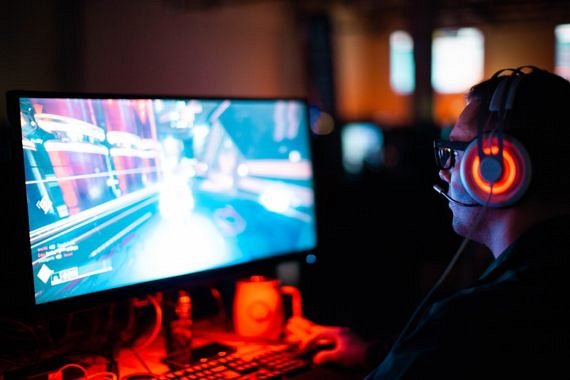 Jaki język programowania wybrać?Przed wybraniem odpowiedniego kursu powinniśmy się zastanowić jaki język programowania wybrać. Przede wszystkim wszystko jest zależne od tego co tak na prawdę chcemy robić. Chcesz tworzyć strony internetowe i aplikacje? Wybierz kurs programowania dla początkujących z HTML, CSSa, Java Script. Dla osób chcących nauczyć się tworzenia aplikacji mobilnych na iOS, najlepszym wyborem będzie język Swift.Odpowiednie predyspozycjeBez motywacji niestety nie damy rady osiągnąć wyznaczonych sobie celów w nauce programowania. Podczas nauki powinniśmy być uparci i mimo wszystko dążyć do wybranych celów. Na pewno zdarzy nam się taka sytuacja, że czegoś nie będziemy rozumieć. Nie warto się poddawać, tylko szukać rozwiązania w Internecie. Na pewno wiele ludzi mieli podobne niejasności do naszych podczas nauki.